              Dimanche 8 mai 2022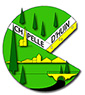 Commémoration du 77ème anniversairede la Victoire du 8 mai 1945à 11h00 au monument aux morts.Cette cérémonie sera suivie d’un vin d’honneur servi à la petite salle